СПИСОК И АННОТАЦИИ ИНТЕРНЕТ – РЕСУРСОВПредлагаем вашему вниманию краткий обзор образовательных ресурсов. Надеемся, вы сможете найти здесь полезную для себя информацию.№ п/пНаименование ресурсаАдрес сайтаУровень Краткое описание ресурса1Информационно-коммуникационные технологии в образованииhttp://www.ict.edu.ru/itkonkurs/Федеральный Входит в систему федеральных образовательных порталов и нацелен на обеспечение комплексной информационной поддержки образования в области современных информационных и телекоммуникационных технологий, а также деятельности по применению ИКТ в сфере образования.2Федеральный портал «Российское образование»http://www.edu.ruФедеральный Входит в систему интернет-порталов сферы образования, включающую ресурсы по уровням образования и предметным областям. Имеются: справочник электронных адресов организаций российского образования, информационные и аналитические материалы (законодательная база, модернизация, достижения, проблемы, пути развития и др.), образовательная статистика, ФГОСы, фонды, конкурсы, конференции, семинары, программы и проекты дистанционного образования. Возможен поиск по образовательным сайтам, каталогу образовательных интернет-ресурсов в электронных библиотеках, электронных периодических изданиях общего и профессионального образования. 3Сайт Министерства образования и науки Российской Федерации http://mon.gov.ru/Федеральный Раздел «Федеральные государственные образовательные стандарты» содержит тексты  ФГОС и нормативные акты, регламентирующие ФГОС.4ПРОФОБРАЗОВА-НИЕ http://xn----btb1bbcge2a.xn--p1ai/ФедеральныйИнтернет-издание Профобразование- лидер в информационном пространстве профессионального образования России и стран СНГ, официальное средство массовой информации, зарегистрированное в Федеральной службе по надзору в сфере связи, информационных технологий и массовых коммуникаций, национальном агентстве ISSN РФ - регистратор ИТАР ТАСС и Российская книжная палата. 
Интернет-издание - информационно-коммуникационная площадка для общения, обсуждения вопросов обучения и воспитания, публикаций и обмена опытом преподавателей и мастеров профессионального образования, реализации творческих проектов, самовыражения и саморазвития. 5Портал сайтов преподавателей и мастеров СПОhttp://xn----7sbbieaeh8a7cbfwq9k.xn--p1ai/index.php/mpo.htmlФедеральныйПроект Всероссийского педагогического портала «МЕТОДКАБИНЕТ.РФ» содержит ссылки на персональные сайты педагогов СПО6Федеральный центр  информационно-образовательных  ресурсовhttp://fcior.edu.ru/Федеральный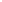 Каталог сайта объединяет более 12 000 электронных учебных модулей, созданных для общего образования, и более 5 000 – ориентированных на профессиональное образование.7Российский образовательный порталhttp://www.school.edu.ru/Федеральный Образовательные ресурсы педагогов. Портал содержит многообразную информацию образования, в том числе профессионального.8Единое окно доступа к образовательным ресурсамhttp://window.edu.ru/Федеральный Предоставляет свободный доступ к каталогу образовательных интернет-ресурсов и полнотекстовой электронной учебно-методической библиотеке для общего и профессионального образования.9Единая коллекция цифровых образовательных ресурсовhttp://school-collection.edu.ru/Федеральный В Коллекции представлены наборы цифровых ресурсов к учебникам, рекомендованным Минобрнауки РФ к использованию.10ФУМО СПОНачало формыКонец формыhttps://fumo-spo.ru/ФедеральныйПортал федеральных учебно-методических объединений в среднем профессиональном образованииСсылки на информационно-образовательные ресурсыСсылки на информационно-образовательные ресурсыwww.pedsovet.org — В медиатеке содержатся материалы по информационным технологиям в области образования, о методиках и опыте преподавания, о библиотеках и издательствах и прочее.www.1september.ru — сайт издательского дома «Первое сентября» содержит ссылки на периодические издания, образовательные проекты и методические материалы. http://www.den-za-dnem.ru/— педагогический альманах «День за днем» адресован учителям и родителям. Впрочем, школьники тоже смогут почерпнуть много интересного. Размещаются здесь новинки педагогической литературы, конкурсы, новости о дополнительном образовании, вспомогательные материалы к урокам, известия об олимпиадах и конференциях. Есть и страничка творчества педагогов. Официальный сайт НОУ Центр «Педагогический поиск»: http://www.ppoisk.com/index.htmБлаготворительный фонд наследия Д.И.Менделеева: http://www.mendeleev.upeg.net/Сетевые образовательные сообщества Открытый класс http://www.openclass.ru/Сеть творческих учителей http://www.it-n.ru/Обучение для будущего http://www.iteach.ru/Всероссийский интернет-педсовет http://pedsovet.org/Всероссийские конкурсы Центра "СНЕЙЛ" http://www.nic-snail.ru/Международный Институт Развития «ЭкоПро» Образовательный портал Мой университет http://www.moi-universitet.ru/Институт «Реформа образования» http://www.edu-reforma.ruСетевые образовательные сообщества http://www.proshkolu.ru/Cайт Информика: www.informika.ruЕстественно-научный образовательный портал: http://www.en.edu.ruФедеральный правовой портал "Юридическая Россия": http://www.law.edu.ruРоссийский портал открытого образования: http://www.openet.edu.ruФедеральный портал "Дополнительное образование детей": http://www.vidod.edu.ru/Федеральный образовательный портал "Непрерывная подготовка преподавателей": http://www.neo.edu.ruФедеральный портал по научной и инновационной деятельности: http://sci-innov.ruКаталог учебных изданий, электронного оборудования и электронных образовательных ресурсов для общего образования: http://www.ndce.edu.ruФедеральный портал «Информационно-коммуникационные технологии в образовании»: http://www.ict.edu.ruПортал «Музеи России»: http://www.museum.ruУчительская газета: www.ug.ruЖурнал «Начальная школа»: www.openworld/schoolИнтерГУ.ru – Интернет-государство учителей: www.intergu.ruЖурнал «Наука и образование»: www.edu.rin.ru